Oleksandra Makarova woont in Mukachevo, Oekraine, de plaats waar ze ook werd geboren.  Op dit moment studeert ze piano aan het Peter Tchaikosvsky National Music Academy in Kiev en percussie aan de Koninklijke Beiaard School in Mechelen. Een muzikale duizendpoot!Op haar 19e won Oleksandra al diverse regionale, nationale en internationale festivals en concoursen. Ze trad al op met vele bekende musici uit haar regio en soleerde, met verschillende muziekinstrumenten, in vele orkesten uit haar land Oekraïne.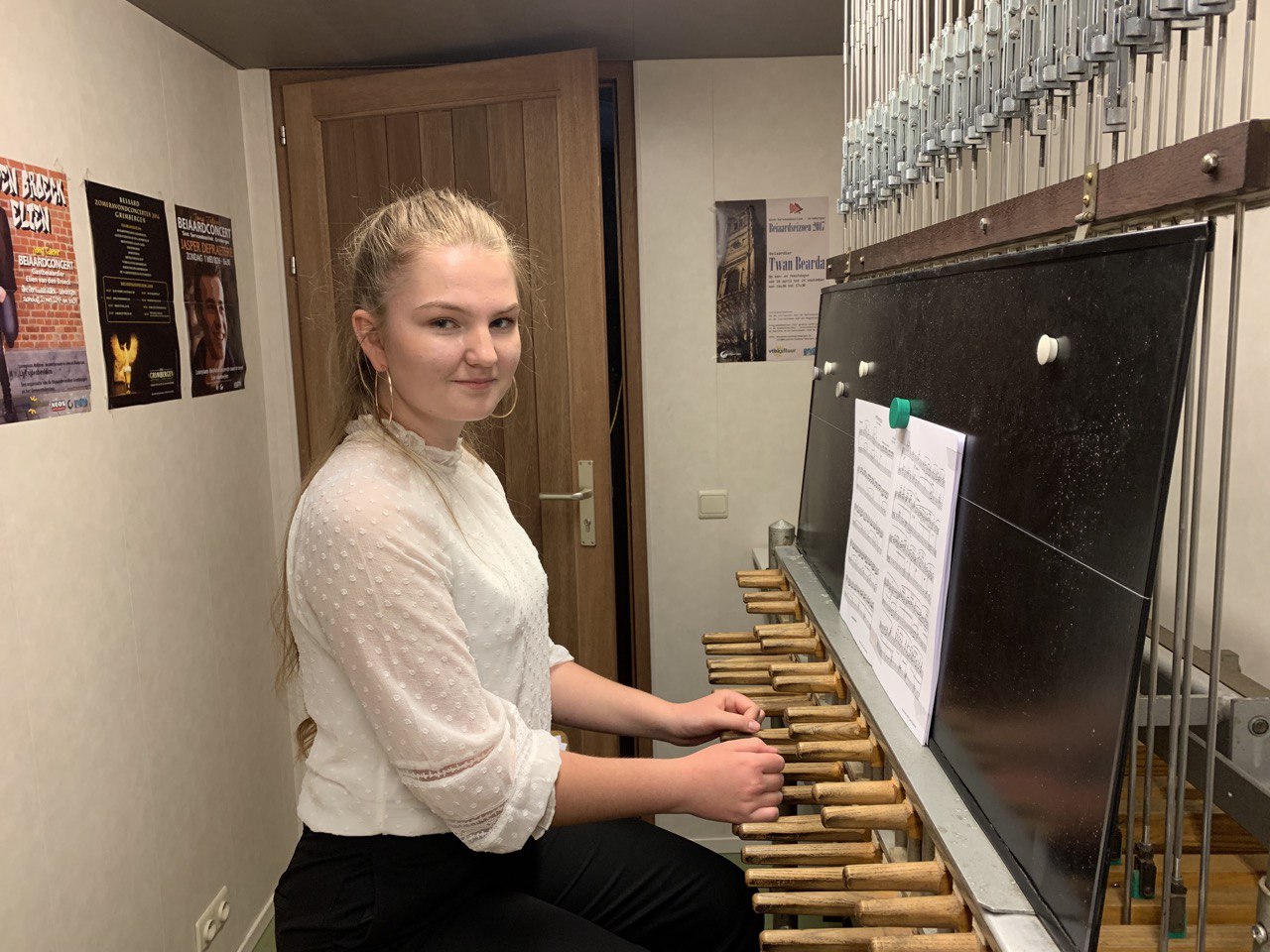 